COORDINADOR: MARIO CESAR VILLASANA NIÑODÍAS: JUEVESHORARIO: 16:30 19:30MODALIDAD: PRESENCIAL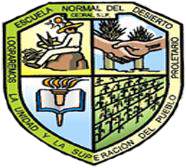 CENTRO REGIONAL DE EDUCACIÓN NORMAL “PROFRA. AMINA MADERA LAUTERIO”Código:CREN-SAC-PO-001-03Nombre del Documento:Taller: MEJORAMIENTO DEL MEDIO AMBIENTERev. 3Nombre del Documento:Taller: MEJORAMIENTO DEL MEDIO AMBIENTEPágina 1 de 1No.NOMBRE COMPLETOESCUELA DE PROCEDENCIA1.Sandoval Rangel Orlando MisaelCREN "PROFRA AMINA MADERA LAUTERIO"2.Mendoza Sandoval Marlene LizbethCREN "PROFRA AMINA MADERA LAUTERIO"3.Camarillo Torres Lucia ViridianaCREN "PROFRA AMINA MADERA LAUTERIO"4.Sauceda Martínez Mayra Itzel CREN "PROFRA AMINA MADERA LAUTERIO"5.Romo Herrera Iris NahomiCREN "PROFRA AMINA MADERA LAUTERIO"6.Cruz Guel Francisco CREN "PROFRA AMINA MADERA LAUTERIO"7.Mendoza Acevedo Selena Guadalupe ESCUELA NORMAL EXPERMIENTAL "NORMALISMO MEXICANO"8.Briones Ramirez Héctor Salvador CREN "PROFRA AMINA MADERA LAUTERIO"9.Serrato Márquez Pedro Fabian CREN "PROFRA AMINA MADERA LAUTERIO"10.Gonzalez Espinoza Perla Monserrat CREN "PROFRA AMINA MADERA LAUTERIO"11.Salinas Villanueva Yajaira YamilethCREN "PROFRA AMINA MADERA LAUTERIO"12.Flores Acosta Ángel AlejandroCREN "PROFRA AMINA MADERA LAUTERIO"13.Cerda Briones Gil CREN "PROFRA AMINA MADERA LAUTERIO"14.Hipólito Gallardo Ángel Adrián CREN "PROFRA AMINA MADERA LAUTERIO"15.Medrano López Grisell AlejandraESCUELA NORMAL EXPERMIENTAL "NORMALISMO MEXICANO"16.Perla Guadalupe González AlvaradoESCUELA NORMAL EXPERMIENTAL "NORMALISMO MEXICANO"17.Martínez Mendoza Dolores IselaCREN "PROFRA AMINA MADERA LAUTERIO"18.19.20.21.22.23.24.25.26.27.28.29.30.